Cricket Knowledge Organiser			 Year 5 & 6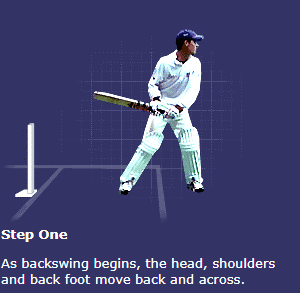 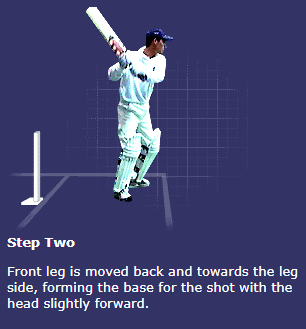 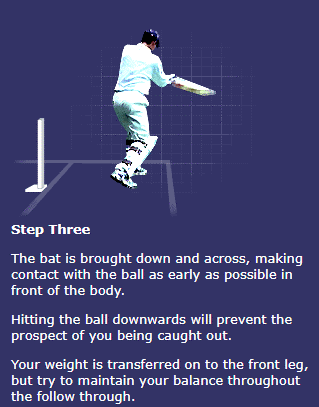 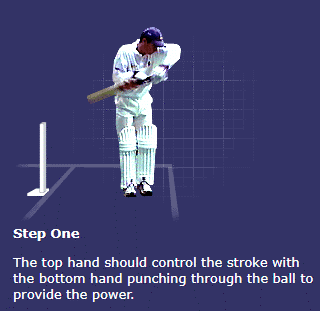 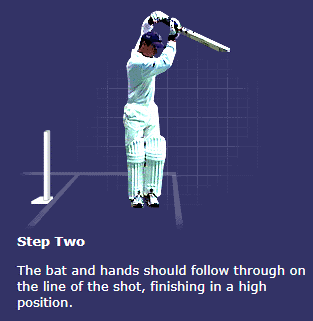 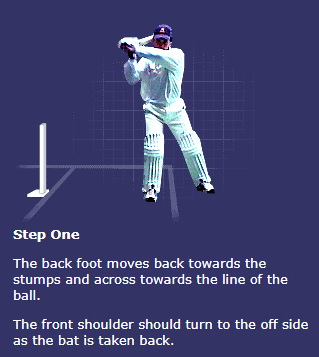 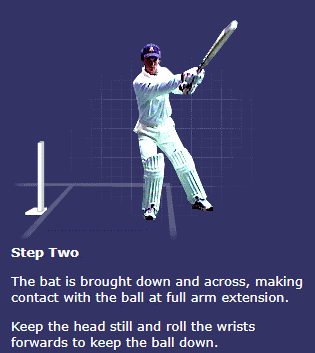 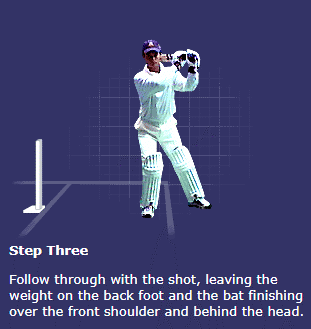 